ФОРМА №1 к Приложению к приказу Депздрава Югры от 13.03.2019 г. №265Главному врачу АУ «Пыть-Яхская городская стоматологическая поликлиника»С.Б.Якушевой ОТ    	__(ф.и.о. полностью)Дата рождения    	  	  	г., зарегистрированного (ой) по адресу:                                                                              _____________________________________________________Контактный тел.  	 СНИЛС  	 ЗАЯВЛЕНИЕПрошу предоставить мне меру социальной поддержки в виде изготовления и (или) ремонта зубных протезов за счет средств бюджета Ханты-Мансийского автономного округа Югры (далее — бесплатное зубопротезирование).Заявляю о своей принадлежности к предусмотренной Законом Ханты- Мансийского автономного округа — Югры от 07.11.2006 № 115-оз «О мерах социальной поддержки отдельных категорий граждан в Ханты-Мансийском автономном округе — Югре» категории - неработающие одинокие граждане (женщины старше 55 лет и мужчины старше 60 лет), не относящиеся к льготным категориям. В жилом помещении по адресу государственной регистрации проживаю один (одна).Предоставляю документы, подтверждающие право на бесплатное зубопротезирование.Подписав настоящее заявление, я подтверждаю достоверность предоставленных мной сведений.Настоящим даю согласие на проведение в отношении меня проверки с целью установления достоверности заявленных мной сведений о принадлежности к указанной выше категории получателей бесплатного зубопротезирования.Последствия предоставления ложных и (или) недостоверных сведений в виде взыскания с меня стоимости зубопротезирования и привлечения к иной ответственности, установленной законодательством, мне известны.К настоящему заявлению прилагаю документы на	листах.«	»	20	год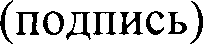 ФОРМА №2к Приложению к приказу Депздрава Югры от 13.03.2019 г. №265Главному врачу АУ «Пыть-Яхская городская стоматологическая поликлиника»С.Б.Якушевой ОТ    	__(ф.и.о. полностью)Дата рождения    	  	  	г., зарегистрированного (ой) по адресу:                                                                              _____________________________________________________Контактный тел.  	 СНИЛС  	 ЗАЯВЛЕНИЕПрошу предоставить мне меру социальной поддержки в виде изготовления и (или) ремонта зубных протезов за счет средств бюджета Ханты—Мансийского автономного округа — Югры (далее — бесплатное зубопротезирование).Заявляю о своей принадлежности к предусмотренной Законом Ханты- Мансийского автономного округа — Югры от 07.11.2006 № 115—оз «О мерах социальной поддержки отдельных категорий граждан в Ханты-Мансийском автономном округе — Югре» категории - граждане, проживающие в семьях, состоящих из неработающих граждан (женщины старше 55 лет и мужчины старше 60 лет), один из которых либо оба не относятся к льготным категориям.В жилом помещении по адресу государственной регистрации проживают следующие лица:Предоставляю документы, подтверждающие право на бесплатное зубопротезирование. Образцы Подписав настоящее заявление, я подтверждаю достоверность предоставленных мной сведений.Настоящим даю согласие на проведение в отношении меня проверки с целью установления достоверности заявленных мной сведений о принадлежности к указанной выше категории получателей бесплатного зубопротезирования.Последствия предоставления ложных и (или) недостоверных сведений в виде взыскания с меня стоимости зубопротезирования и привлечения к иной ответственности, установленной законодательством, мне известны.К настоящему заявлению прилагаю документы на	листах.«	»	20	год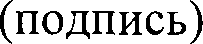 № п/пФИО дата/месяц/год рожденияЯвляется /не являетсяродственником (степень родства)Информацияo трудовом статусе (работает/ не работает)12